ROMÂNIA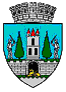 JUDEŢUL SATU MARECONSILIUL LOCAL AL MUNICIPIULUI SATU MAREHOTĂRÂREA nr. 31/26.01.2023privind aprobarea amplasării monumentului”CENTENAR DR. VASILE LUCACIU-POARTA RECUNOȘTINȚEI ”,în Municipiul Satu Mare, B-dul Vasile LucaciuConsiliul Local al Municipiului Satu Mare, Având în vedere adresa Centrului Județean pentru Conservarea și Promovarea Culturii Tradiționale Satu Mare cu nr. 3471/21.12.2022, înregistrată la Primăria Municipiului Satu Mare sub nr. 72479/21.12.2022,Analizând proiectul de hotărâre înregistrat sub nr. 4319/19.01.2023, referatul de aprobare al inițiatorului înregistrat sub nr. 4321/19.01.2023, raportul de specialitate al Serviciului Patrimoniu Concesionări Închirieri înregistrat sub                nr. 4322/19.01.2023, raportul de specialitate comun al Arhitectului Șef și al Serviciului Comunicare și Coordonare Instituții Subordonate înregistrat sub nr. 4381/19.01.2023 și avizele comisiilor de specialitate ale Consiliului Local Satu Mare,Luând în considerare prevederile art. 4 lit. d și art. 5 din Legea nr. 120/2006 a monumentelor de for public, cu modificările și completările ulterioare, precum și prevederile art. 859 din Codul Civil,Ținând seama de prevederile Legii privind normele de tehnică legislativă pentru elaborarea actelor normative nr. 24/2000, republicată, cu modificările şi completările ulterioare,În temeiul prevederilor art. 87 alin. 5, art. 108 lit. e, art. 129 alin. (2) lit. c), ale art. 139 alin. (3) lit. g), precum şi ale art. 196 alin. (1) lit. a) din O.U.G. nr. 57/2019 privind Codul administrativ, cu modificările şi completările ulterioare,Adoptă prezenta,H O T Ă R Â R E:Art. 1. Se aprobă amplasarea monumentului ”Centenar Dr. Vasile Lucaciu-Poarta Recunoștinței” pe terenul situat în municipiul Satu Mare, b-dul Vasile Lucaciu, identificat cu nr. cadastral 179314, conform Planului topografic PAC nr.88059/18.11.2022, care constituie anexă la prezenta.Art. 2. Amplasarea monumentului prevăzut la art. 1 se va realiza cu respectarea tuturor prevederilor legale în vigoare privind autorizarea executării lucrărilor de construcții.Art. 3. Cu ducerea la îndeplinire a prezentei hotărâri se încredințează Primarul Municipiului Satu Mare și Serviciul Patrimoniu, Concesionări, Închirieri.Art. 4. Prezenta hotărâre se comunică, prin intermediul Secretarului General al Municipiului Satu Mare, în termenul prevăzut de lege, Primarului Municipiului Satu Mare, Instituției Prefectului - Județul Satu Mare, Serviciului Patrimoniu, Concesionări, Închirieri și Centrului Județean pentru Conservarea și Promovarea Culturii Tradiționale Satu Mare            Președinte de ședință,                                                        Contrasemnează           Fechete Marcel Adrian                                                      Secretar general,                                                                                              Mihaela Maria RacolțaPrezenta hotărâre a fost adoptată în ședința ordinară cu respectarea prevederilor art. 139 alin. (3) lit. g) din O.U.G. nr.57/2019 privind Codul administrativ;Redactat în 3 exemplare originaleTotal consilieri în funcţie 23Nr. total al consilierilor prezenţi22Nr total al consilierilor absenţi1Nr. consilieri luați în calcul cf. art. 228 alin. 3 din OUG 57/201920Nu participă la dezbateri și la vot2Voturi pentru20Voturi împotrivă0Abțineri0